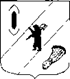 АДМИНИСТРАЦИЯ  ГАВРИЛОВ-ЯМСКОГОМУНИЦИПАЛЬНОГО РАЙОНАПОСТАНОВЛЕНИЕ13.05.2024  № 394О внесении изменений в постановлениеАдминистрации Гаврилов-Ямскогомуниципального района от 25.01.2024 № 52 В соответствии с Федеральными законами от 21.12.1994 № 68-ФЗ «О защите населения и территорий от чрезвычайных ситуаций природного и техногенного характера», от 06.10.2003 №131-ФЗ «Об общих принципах организации местного самоуправления в Российской Федерации», распоряжением Правительства Российской Федерации от 03.12.2014 № 2446-р «Об утверждении Концепции построения и развития аппаратно-программного комплекса «Безопасный город», Законом Ярославской области от 07.04.2003 № 19-з «О защите населения и территорий Ярославской области от чрезвычайных ситуаций природного и техногенного характера», руководствуясь статьей 26 Устава Гаврилов-Ямского муниципального района Ярославской области,АДМИНИСТРАЦИЯ МУНИЦИПАЛЬНОГО РАЙОНА ПОСТАНОВЛЯЕТ:1. Внести в Программу мероприятий по построению и внедрению сегментов аппаратно-программного комплекса «Безопасный город» на территории Гаврилов-Ямского муниципального района на 2024 год, утвержденную постановлением Администрации Гаврилов-Ямского муниципального района от 25.01.2024 № 52, изменение, изложив раздел II «Перечень мероприятий» в новой редакции (Приложение).2. Контроль за исполнением постановления возложить на первого заместителя Главы Администрации Гаврилов-Ямского муниципального района Забаева А.А.3. Постановление опубликовать в районной массовой газете «Гаврилов-Ямский вестник» и разместить на официальном сайте Администрации Гаврилов-Ямского муниципального района.4. Постановление вступает в силу с момента официального опубликования.Глава Гаврилов-Ямского муниципального района						      А.Б. СергеичевПриложение к постановлению Администрации Гаврилов-Ямского муниципального района от 13.05.2024 № 394Изменения, вносимые в Программу мероприятий по построению и внедрению сегментов аппаратно-программного комплекса «Безопасный город» на территории Гаврилов-Ямского муниципального района на 2024 годII. Перечень мероприятий№ п/пНаименование мероприятия по АПК «Безопасный город»Ответственный исполнительПлановый объем финансирования (тыс. рублей)Срок реализацииНаименование муниципальной программы, дата, номер, наименование нормативного правового акта1Развитие системы профилак-тики немедицинского потребления наркотиковОтдел по мобилизационной подготовке, гражданской обороне и чрезвычайным ситуациям Администрации муниципального района, Управление культуры, туризма спорта и молодежной политики Администрации муниципального района, Управление образованияАдминистрации муниципального района43,02024Муниципальная целевая программа «Комплексные меры противодействия злоупотребления наркотиками и их незаконному обороту в Гаврилов-Ямском муниципальном районе на 2022-2026 годы» утверждена постановлением Администрации МР от 10.01.2022 года № 11 «Об утверждении муниципальной программы «Обеспечение общественного порядка и противодействие преступности на территории Гаврилов-Ямского муниципального района» на 2022 - 2026 годы2Создание комплекса мер по пресечению незаконного распространения наркоти-ческих средств, психотропных веществ и их прекурсоров на территории муниципального районаОтдел по мобилизационной подготовке, гражданской обороне и чрезвычайным ситуациям Администрации муниципального района, Управление культуры, туризма спорта и молодежной политики Администрации муниципального района, Управление образованияАдминистрации муниципального района7,02024Муниципальная целевая программа «Комплексные меры противодействия злоупотребления наркотиками и их незаконному обороту в Гаврилов-Ямском муниципальном районе на 2022-2026 годы» утверждена постановлением Администрации МР от 10.01.2022 года № 11 «Об утверждении муниципальной программы «Обеспечение общественного порядка и противодействие преступности на территории Гаврилов-Ямского муниципального района» на 2022 - 2026 годы3Развитие и обеспечение функционирования системы комплексного обеспечения общественного порядка и общественной безопасности, общей профилактики правонарушенийОтдел по мобилизационной подготовке, гражданской обороне и чрезвычайным ситуациям Администрации муниципального района, Управление культуры, туризма спорта и молодежной политики Администрации муниципального района, Управление образованияАдминистрации муниципального района40,02024Муниципальная целевая программа «Профилактика правонарушений в Гаврилов-Ямском муниципальном районе на 2022-2026 годы» утверждена постановлением Администрации Гаврилов-Ямского муниципального района от 10.01.2022 года № 11 «Об утверждении муниципальной программы «Обеспечение обществен-ного порядка и противодействие преступности на территории Гаврилов-Ямского муниципального района» на 2022 – 2026 год4Проведение соревнований, конкурсов и организация прочих районных мероприятий в учреждениях образования, направленных на предупреждение детского дорожно-транспортного травматизмаОтдел по мобилизационной подготовке, гражданской обороне и чрезвычайным ситуациям Администрации муниципального района, Управление культуры, туризма спорта и молодежной политики Администрации муниципального района, Управление образованияАдминистрации муниципального района50,02024Муниципальная целевая программа «Повышение безопасности дорожного движения в Гаврилов-Ямском муниципальном районе на 2022-2026 годы» утверждена постановлением Администрации Гаврилов-Ямского муниципального района от 10.01.2022 года № 11 «Об утверждении муниципальной программы «Обеспечение общественного порядка и противодействие преступности на территории Гаврилов-Ямского муниципального района» на 2022 - 2026 год5Мероприятия по профилактике экстремизма и терроризмаОтдел по мобилизационной подготовке, гражданской обороне и чрезвычайным ситуациям Администрации муниципального района, Управление культуры, туризма спорта и молодежной политики Администрации муниципального района5,02024Муниципальная целевая программа «Профилактика терроризма и экстремизма в Гаврилов-Ямском муниципальном районе на 2022-2026 годы» утверждена постановлением Администрации Гаврилов-Ямского муниципального района от 10.01.2022 года № 11 «Об утверждении муниципальной программы «Обеспечение общественного порядка и противодействие преступности на территории Гаврилов-Ямского муниципального района» на 2022 - 2026 год6Техническое обслуживание аппаратуры местной системы оповещенияОтдел по мобилизационной подготовке, гражданской обороне и чрезвычайным ситуациям Администрации муниципального района, МУ «МЦУ Гаврилов-Ямского муниципального района»279,32024Ведомственная целевая программа «Обеспечение функционирования органа повседневного управления Гаврилов-Ямского муниципального района» на 2022-2026 годы, утверждена постановлением Администрации Гаврилов-Ямского муниципального района от 10.01.2022 года № 15 «Об утверждении муниципальной программы «Защита населения и территории Гаврилов-Ямского муниципального района от чрезвычайных ситуаций» на 2022 - 2026 годы.7Закупка оборудования и установка электросиренного комплекса оповещения насе-ления Гаврилов-Ямского муниципального района Отдел по мобилизационной подготовке, гражданской обороне и чрезвычайным ситуациям Администрации муниципального района, МУ «МЦУ Гаврилов-Ямского муниципального района»870,02024Муниципальная целевая программа «Повышение безопасности жизнедеятельности населения и территории Гаврилов-Ямского муниципального района» на 2022-2026 годы, утверждена постановлением Администрации Гаврилов-Ямского муниципального района от 10.01.2022 года № 15 «Об утверждении муниципальной программы «Защита населения и территории Гаврилов-Ямского муниципального района от чрезвычайных ситуаций» на 2022 - 2026 годы.8Установка системы видеонаблюдения на спортивной площадке общего доступа, находящейся на территории МОУ СОШ №3 г. Гаврилов-ЯмУправление образования Администрации Гаврилов-Ямского муниципального района214,062024Субсидия из бюджета Ярославской области на обеспечение работы спортплощадок общеобразовательных организацийИТОГОИТОГО1508,36